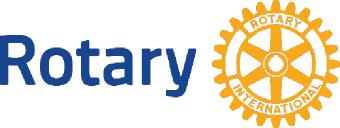 District 5870District Dues Invoice for Rotary Year 2023-24*******************************************************************In accordance with Section 5 of District Resolution 5, each Rotary Club is required to remit payment of District Dues in the amount of $39.50 for each active member of their club.These dues are payable annually as of July1st and must be received by the District Treasurer not later than October 31st. (Do not remit District dues to Rotary International)District and Rotary International Dues must be paid before any grant monies can be released to the club.The number of active members for which District Dues are paid must equal the number of active members for which your club paid Rotary International dues found on your club roster as July 1, 2023. Official beginning membership numbers are usually posted by the third week of July. The District Treasurer will email an invoice.Please remit the information below and forward a copy of this invoice along with your club’s check to:Cindy Zavodny, District Treasurer6565 Mother Neff Parkway 
McGregor, Texas 76657Rotary Club of 	 Number of Active members reported by Rotary International onJuly 1, 2023	 (x) $39.50 per member = $	 (Please see note above regarding availability of official Rotary International membership data for 2023-2024)Make Check payable to Rotary District 5870 Date: 	 Signature: 	 (Club Secretary)-OR- Signature: 	 	(Club President)